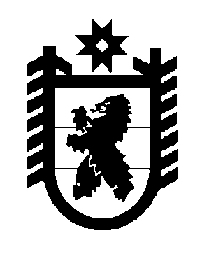 Российская Федерация Республика Карелия    ПРАВИТЕЛЬСТВО РЕСПУБЛИКИ КАРЕЛИЯПОСТАНОВЛЕНИЕот 19 ноября 2018 года № 427-Пг. Петрозаводск О внесении изменения в постановление Правительства 
Республики Карелия от 6 сентября 2018 года № 324-ППравительство Республики Карелия п о с т а н о в л  я е т:Внести в приложение 1 к постановлению Правительства Республики Карелия от 6 сентября 2018 года № 324-П «О распределении на 2018 и 2019 годы субсидий местным бюджетам на реализацию мероприятий государственной программы Республики Карелия «Развитие транспортной системы» (на строительство и реконструкцию объектов муниципальной собственности)» (Официальный интернет-портал правовой информации (www.pravo.gov.ru), 
10 сентября 2018 года, № 1000201809100004) изменение, изложив его в следующей редакции:«Приложение 1 к постановлениюПравительства Республики Карелияот 6 сентября 2018 года № 324-ПРаспределение на 2018 год субсидий местным бюджетам  на реализацию мероприятий государственной программы Республики Карелия «Развитие транспортной системы» (на строительство и реконструкцию объектов муниципальной собственности)(тыс. рублей)           Глава Республики Карелия 					                  А.О. ПарфенчиковМуниципальное образованиеСуммаВ том числеВ том числеМуниципальное образованиеСуммасубсидии из феде-рального бюджетасубсидии из бюджета Республики КарелияПудожский муниципальный район61 526,6057 835,003691,60Итого61 526,6057 835,003691,60».